Program Børnekirke - Forår 2023EMNE: Vi gør det sammen8. januar:	Sammen med Gud er der en vej frem (Mette)	15. januar:	Sammen med Gud har vi mere end nok (Solvej)22. januar:	Sammen med Gud ved vi, hvad der er bedst (Mette)29. januar:	Sammen med Gud kan vi gøre det umulige (Jannie, Flemming)5. februar:	Sammen med Gud er der nåde og tilgivelse (Solvej)12. februar:	Sammen med Gud behøver vi ikke være bange (Mette)19. februar:	Fastelavn i børnekirken (Solvej)26. februar:	Sammen med Gud oplever vi sejr (Jannie og Flemming)5. marts:	Børnekirkefest – vi gør det sammen (Mette12. marts:	Kreativ børnekirke (Vineta)EMNE: Jeg giver dig ære (om tilbedelse)19. marts:	Undervisning til at hjælpe børn ind i aktiv lovsang/tilbedelse (Solvej)EMNE: Sorg og krise26. marts:	Undervisning for børn om at håndtere sorg og krise (Mette)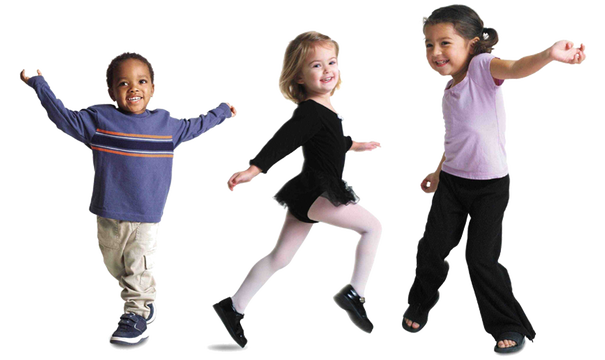 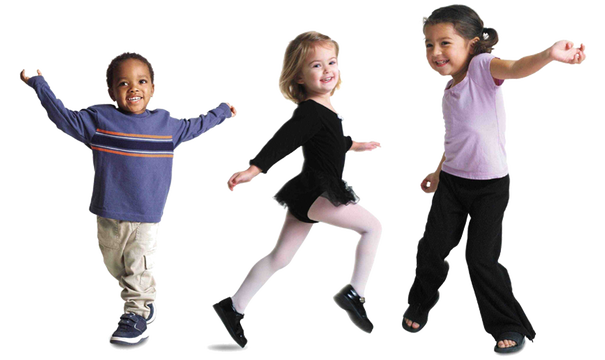 2. april:	Palmesøndag – familiegudstjenesteEMNE: Påske9. april:	Påskesøndag (Mette)16. april:	Med Jesus i båden (Solvej)23. april:	Jesus, min konge – (Jannie og Flemming)30. april:	Kreativ børnekirke (Vineta)EMNE: Gud hjælper mig7. maj:	Gud hjælper mig, når jeg er i tvivl (Mette)14. maj:	Gud hjælper mig, når jeg beder om et mirakel (Solvej)21. maj:	Gud hjælper mig, når jeg fortjener det mindst: (Jannie og Flemming)29. maj: 	Fælles Pinsegudstjeneste i Kyllingemoderen4. juni:	Gud hjælper mig, når jeg bliver snydt (Mette)11. juni:	Gud hjælper mig til at hjælpe andre (Solvej)18. juni:	Sommer børnekirke – udendørs med leg og aktiviteter (Jannie og Flemming)25. juni:	Sommerafslutning (Mette)Husk, I kan altid bytte indbyrdes. Materialet står i det hvide ringbind i reolen i børnekirken og kan ellers hentes på www.børnekirken.nu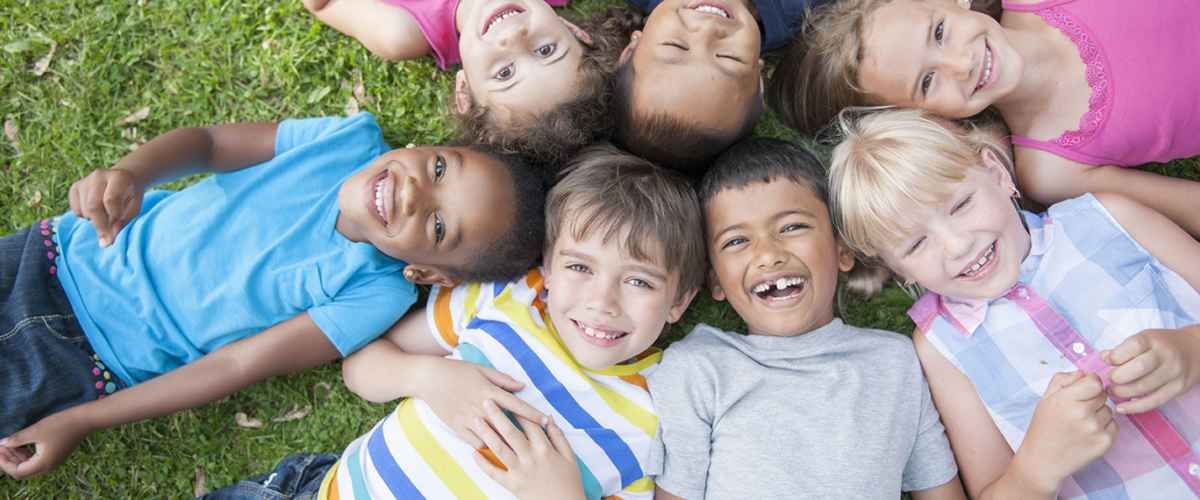 